
Блокада Ленинграда стала одной из самых страшных страниц в истории Великой Отечественной войны. Восемьсот восемьдесят два дня Ленинград был окружён немецко-фашистскими войсками, в город нельзя было доставить продукты и топливо. Жители осажденного города страдали от непрерывных артобстрелов, от постоянных бомбёжек вражеской авиации, сильнейшего голода и нестерпимого холода. Но не сдавались, надеялись и боролись за любовь. Любовь есть везде. Именно она, несмотря на все трудности, даёт людям силы и смысл жить. Благодаря ей ленинградцы смогли противостоять давлению войны, перенести жесточайшую блокаду Ленинграда. 
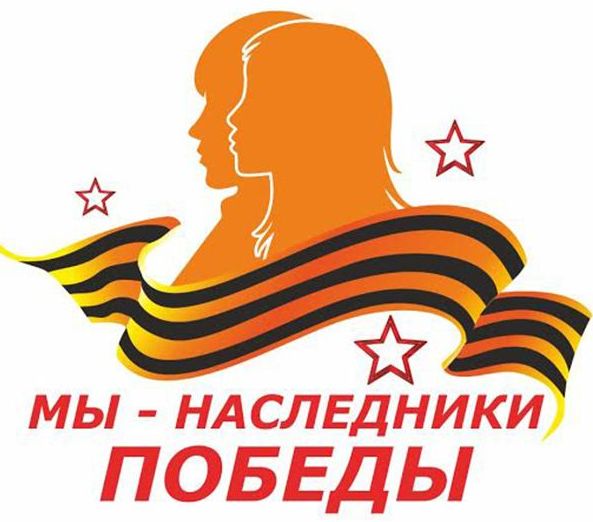 Никто не допускал мысли сдаваться, и именно поэтому не пал город. Сотни тысяч человек добровольцами уходили в народное ополчение. И даже учёные, литераторы и художники добровольно шли на фронт. Может, недостаточно обученные и плохо вооруженные, но знавшие, за что воюют. Город не просто вышел, он был спасён. Одной из важнейших задач во время блокады Ленинграда стала маскировка и спасение памятников и жизненно важных объектов города. И ленинградцы, несмотря на голод и холод, находили силы для спасения культурной истории города. И город устоял. Но любовь в блокадном Ленинграде не знала границ. Девушки и женщины, работавшие санитарками в госпиталях, ухаживали за каждым раненым, как будто это был её муж, отец или дед. Так, как будто все родные. И именно эта сплочённость давала силы бойцам двигаться дальше. Они знали, что их ждут. Они знали, что в них верят. Они знали, что их любят.
 Таким образом, ленинградцы смогли спасти город, пережили блокаду именно благодаря тому, что в городе была сплочённость, любовь. Любовь - великая сила. Она способна спасти жизни и даже целый город.